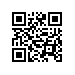 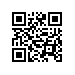 О предоставлении 70-процентной скидки по оплате обучения студентам образовательной программы «Логистика и управление цепями поставок» факультета Санкт-Петербургская школа экономики и менеджмента Национального исследовательского университета «Высшая школа экономики»ПРИКАЗЫВАЮ:Предоставить Бахмутовой Анастасии Андреевне, студентке 2 курса образовательной программы «Логистика и управление цепями поставок», направления подготовки 38.03.02 «Менеджмент», факультета Санкт-Петербургская школа экономики и менеджмента, очной формы обучения, обучающейся на месте по договорам об оказании платных образовательных услуг, скидку по оплате обучения в размере 70 процентов, с 01 сентября 2019 г. до 30 июня 2020 г.Предоставить Егорову Никите Сергеевичу, студенту 2 курса образовательной программы «Логистика и управление цепями поставок», направления подготовки 38.03.02 «Менеджмент», факультета Санкт-Петербургская школа экономики и менеджмента, очной формы обучения, обучающейся на месте по договорам об оказании платных образовательных услуг, скидку по оплате обучения в размере 70 процентов, с 01 сентября 2019 г. до 30 июня 2020 г.Предоставить Рябцевой Екатерине Андреевне, студентке 2 курса образовательной программы «Логистика и управление цепями поставок», направления подготовки 38.03.02 «Менеджмент», факультета Санкт-Петербургская школа экономики и менеджмента, очной формы обучения, обучающейся на месте по договорам об оказании платных образовательных услуг, скидку по оплате обучения в размере 70 процентов, с 01 сентября 2019 г. до 30 июня 2020 г.Предоставить Шаеховой Арине Рафаелевне, студентке 2 курса образовательной программы «Логистика и управление цепями поставок», направления подготовки 38.03.02 «Менеджмент», факультета Санкт-Петербургская школа экономики и менеджмента, очной формы обучения, обучающейся на месте по договорам об оказании платных образовательных услуг, скидку по оплате обучения в размере 70 процентов, с 01 сентября 2019 г. до 30 июня 2020 г.Предоставить Бабчук Анастасии Андреевне, студентке 3 курса образовательной программы «Логистика и управление цепями поставок», направления подготовки 38.03.02 «Менеджмент», факультета Санкт-Петербургская школа экономики и менеджмента, очной формы обучения, обучающейся на месте по договорам об оказании платных образовательных услуг, скидку по оплате обучения в размере 70 процентов, с 01 сентября 2019 г. до 30 июня 2020 г.Предоставить Зинченко Рустэму, студенту 3 курса образовательной программы «Логистика и управление цепями поставок», направления подготовки 38.03.02 «Менеджмент», факультета Санкт-Петербургская школа экономики и менеджмента, очной формы обучения, обучающейся на месте по договорам об оказании платных образовательных услуг, скидку по оплате обучения в размере 70 процентов, с 01 сентября 2019 г. до 30 июня 2020 г.Предоставить Лугининой Кристине Станиславовне, студентке 3 курса образовательной программы «Логистика и управление цепями поставок», направления подготовки 38.03.02 «Менеджмент», факультета Санкт-Петербургская школа экономики и менеджмента, очной формы обучения, обучающейся на месте по договорам об оказании платных образовательных услуг, скидку по оплате обучения в размере 70 процентов, с 01 сентября 2019 г. до 30 июня 2020 г.Предоставить Турпаковой Валерии Сергеевне, студентке 3 курса образовательной программы «Логистика и управление цепями поставок», направления подготовки 38.03.02 «Менеджмент», факультета Санкт-Петербургская школа экономики и менеджмента, очной формы обучения, обучающейся на месте по договорам об оказании платных образовательных услуг, скидку по оплате обучения в размере 70 процентов, с 01 сентября 2019 г. до 30 июня 2020 г.Предоставить Горивщенко Екатерине Павловне, студентке 4 курса образовательной программы «Логистика и управление цепями поставок», направления подготовки 38.03.02 «Менеджмент», факультета Санкт-Петербургская школа экономики и менеджмента, очной формы обучения, обучающейся на месте по договорам об оказании платных образовательных услуг, скидку по оплате обучения в размере 70 процентов, с 01 сентября 2019 г. до 30 июня 2020 г.Предоставить Жуковой-Рубинштейн Алине Анатольевне, студентке 4 курса образовательной программы «Логистика и управление цепями поставок», направления подготовки 38.03.02 «Менеджмент», факультета Санкт-Петербургская школа экономики и менеджмента, очной формы обучения, обучающейся на месте по договорам об оказании платных образовательных услуг, скидку по оплате обучения в размере 70 процентов, с 01 сентября 2019 г. до 30 июня 2020 г.Предоставить Кашенковой Анастасии Дмитриевне, студентке 4 курса образовательной программы «Логистика и управление цепями поставок», направления подготовки 38.03.02 «Менеджмент», факультета Санкт-Петербургская школа экономики и менеджмента, очной формы обучения, обучающейся на месте по договорам об оказании платных образовательных услуг, скидку по оплате обучения в размере 70 процентов, с 01 сентября 2019 г. до 30 июня 2020 г.Предоставить Малютиной Валерии Вячеславовне, студентке 4 курса образовательной программы «Логистика и управление цепями поставок», направления подготовки 38.03.02 «Менеджмент», факультета Санкт-Петербургская школа экономики и менеджмента, очной формы обучения, обучающейся на месте по договорам об оказании платных образовательных услуг, скидку по оплате обучения в размере 70 процентов, с 01 сентября 2019 г. до 30 июня 2020 г.Предоставить Ходыко Елизавете Дмитриевне, студентке 4 курса образовательной программы «Логистика и управление цепями поставок», направления подготовки 38.03.02 «Менеджмент», факультета Санкт-Петербургская школа экономики и менеджмента, очной формы обучения, обучающейся на месте по договорам об оказании платных образовательных услуг, скидку по оплате обучения в размере 70 процентов, с 01 сентября 2019 г. до 30 июня 2020 г.Основание: п.32 Положения о предоставлении скидок по оплате обучения студентам и слушателям, обучающимся по договорам об образовании (утв. Ученым советом НИУ ВШЭ-СПб, протокол от 24.11.2016 №8.3.1.8-07/11/16  и приказом НИУ ВШЭ-СПб от 21.12.2016 № 8.3.6.2-08/2112-01); заявления студентов Бахмутовой А.А., Егорова Н.С., Рябцевой Е.А., Шаеховой А.Р., Бабчук А.А., Зинченко Р., Лугининой К.С., Турпаковой В.С., Горивщенко Е.П., Жуковой-Рубинштейн А.А., Кашенковой А.Д., Малютиной В.В., Ходыко Е.Д.Директор									   С.М. Кадочников